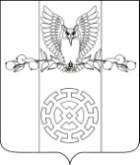 ПОСТАНОВЛЕНИЕАДМИНИСТРАЦИИ КУЙБЫШЕВСКОГО СЕЛЬСКОГО ПОСЕЛЕНИЯ СТАРОМИНСКОГО РАЙОНАот  25.04.2019года      					                         № 26х.Восточный Сосык Об утверждении порядка заключения специального инвестиционного контракта в администрации Куйбышевского сельского поселения Староминского района В целях реализации Федерального закона от 31 декабря 2014 года               № 488-ФЗ «О промышленной политике в Российской Федерации», в соответствии с постановлением Правительства Российской Федерации от            16 июля 2015 года № 708-ФЗ «О специальных инвестиционных контрактах для отдельных отраслей промышленности», руководствуясь статьёй 31                   Устава Куйбышевского сельского поселения Староминского района,                                          п о с т а н о в л я ю:Утвердить постановление администрации Куйбышевского сельского поселения Староминского района  «Об утверждении порядка заключения специального инвестиционного контракта в администрации Куйбышевского сельского поселения Староминского района»   (прилагается).2. Главному инспектору администрации Куйбышевского сельского поселения Староминского района (Макарова) обнародовать настоящее постановление в установленных местах и обеспечить его размещение (опубликование) на официальном сайте администрации Куйбышевского сельского поселения Староминского района в информационно - телекоммуникационной сети «Интернет»   http://kuibishevsp.ru3. Постановление вступает в силу на следующий день после дня его официального обнародования.Глава Куйбышевского сельского поселенияСтароминского района								С.С. Петренко    ПРИЛОЖЕНИЕк постановлению администрации Куйбышевского сельского поселения      Староминского района       от __________ года № _____ПОРЯДОКзаключения специального инвестиционного контракта в администрации Куйбышевского сельского поселения Староминского районаОбщие положенияНастоящий порядок устанавливает процедуры заключения специальных инвестиционных контрактов в администрации Куйбышевского сельского поселения Староминского района.Специальный инвестиционный контракт заключается, в том числе подписывается, а также изменяется и расторгается от имени администрации Куйбышевского сельского поселения Староминского района с юридическим лицом или индивидуальным предпринимателем, принимающими на себя обязательства в предусмотренный специальным инвестиционным контрактом срок своими силами или с привлечением иных лиц создать либо модернизировать и (или) освоить производство промышленной продукции на территории Куйбышевского сельского поселения Староминского района (далее соответственно – инвестор, привлеченное лицо, инвестиционный проект).Специальный инвестиционный контракт заключается в целях решения задач и (или) достижения целевых показателей и индикаторов муниципальных программ администрации Куйбышевского сельского поселения Староминского района в отраслях промышленности, в рамках которых реализуются инвестиционные проекты.Специальный инвестиционный контракт заключается на срок, не превышающий 10 лет, с учетом срока выхода инвестиционного проекта на проектную операционную прибыль в соответствии с финансовой моделью инвестиционного проекта, увеличенного на 5 лет.Срок выхода инвестиционного проекта на проектную операционную прибыль устанавливается со дня заключения специального инвестиционного контракта до конца календарного года, по результатам которого проектная операционная прибыль впервые принимает положительное значение.Решение о возможности (невозможности) заключения специального инвестиционного контракта на предложенных инвестором условиях принимается межведомственной комиссией по оценке возможности заключения специальных инвестиционных контрактов в Куйбышевского сельского поселения Староминского района.II. Документы, необходимые для заключения специального инвестиционного контрактаДля заключения специального инвестиционного контракта инвестор представляет в администрацию Куйбышевского сельского поселения Староминского района заявление по форме согласно приложению № 2 к настоящему постановлению, с приложением:Заверенных в установленном порядке копий документов, подтверждающих вложение инвестиций в инвестиционный проект (кредитный договор или предварительный кредитный договор с финансированием инвестиционного проекта либо иные документы, подтверждающие размер привлекаемых инвестиций).Предлагаемого перечня мер стимулирования деятельности в сфере промышленности (далее – меры стимулирования) из числа мер поддержки субъектов деятельности в сфере промышленности, установленных муниципальными правовыми актами, которые заявитель предлагает включить в специальный инвестиционный контракт.Предлагаемого перечня обязательств инвестора и (или) привлеченного лица (в случае его привлечения).Сведений:о характеристиках промышленной продукции, производство которой создается или модернизируется и (или) осваивается в ходе исполнения специального инвестиционного контракта;о перечне мероприятий инвестиционного проекта;об объеме инвестиций в инвестиционный проект;о результатах (показателях), которые планируется достигнуть в ходе реализации инвестиционного проекта (ежегодные и итоговые показатели), включая в том числе:объем (в денежном выражении) произведенной и реализованной продукции (ежегодно на конец календарного года и к окончанию срока специального инвестиционного контракта);объем налогов, планируемых к уплате по окончании срока специального инвестиционного контракта;долю стоимости используемых материалов и компонентов (оборудования) иностранного происхождения в цене промышленной продукции, выпускаемой к окончанию срока специального инвестиционного контракта;количество создаваемых рабочих мест в ходе реализации инвестиционного проекта;иные показатели, характеризующие выполнение инвестором принятых обязательств. В случае участия привлеченного лица в заключении специального инвестиционного контракта заявление, указанное в пункте 6 порядка, должно быть подписано также привлеченным лицом. Кроме того, в рамках одного специального инвестиционного контракта инвестором может быть признано только одно лицо.Для заключения специального инвестиционного контракта, в ходе которого создается или модернизируется производство промышленной продукции, инвестор в составе заявления с документами, указанными в пункте 6 порядка, представляет документы, подтверждающие создание или модернизацию промышленного производства и создание рабочих мест, освоение на созданных (модернизированных) мощностях выпуска промышленной продукции и в обязательном порядке осуществление следующих расходов инвестиционного характера:На приобретение или долгосрочную аренду земельных участков под создание новых производственных мощностей (за исключением случаев, когда земельный участок, на котором реализуется инвестиционный проект, находится в собственности инвестора или привлеченных лиц).На разработку проектной документации.На строительство или реконструкцию производственных зданий и сооружений.На приобретение, сооружение, изготовление, доставку, расконсервацию и модернизацию основных средств (минимальная доля приобретаемого в ходе реализации инвестиционного проекта оборудования составляет не менее 25 процентов стоимости модернизируемого и (или) расконсервируемого оборудования), в том числе на таможенные пошлины и таможенные сборы, а также на строительно-монтажные и пусконаладочные работы.Подтверждающими документами, предусмотренными пунктом 8 порядка, являются бизнес-план инвестиционного проекта, копия инвестиционного соглашения (соглашений) или предварительного договора (договоров) о реализации инвестиционного проекта, определяющих порядок участия третьих лиц в реализации инвестиционного проекта (при наличии).Для заключения специального инвестиционного контракта, в ходе которого осваивается производство промышленной продукции, отнесенной к промышленной продукции, не имеющей произведенных в Российской Федерации аналогов, инвестор в составе заявления с документами, указанными в пункте 6 порядка, представляет документы, подтверждающие, что в ходе реализации инвестиционного проекта осваивается производство промышленной продукции, не имеющей произведенных в Российской Федерации аналогов.День начала действия специального инвестиционного контракта устанавливается со дня подписания специального инвестиционного контракта уполномоченным органом, который подписывает специальный инвестиционный контракт после подписания его всеми остальными сторонами специального инвестиционного контракта. Днем окончания действия специального инвестиционного контракта указывается наиболее ранняя из следующих дат:а) 31 декабря года, определенного путем увеличения срока выхода инвестиционного проекта на проектную операционную прибыль на 5 лет;б) 31 декабря 10-го года, начиная с года, в котором установлен день начала действия специального инвестиционного контракта.III. Этапы заключения специального инвестиционного контрактаДля заключения специального инвестиционного контракта инвестор представляет в администрацию Куйбышевского сельского поселения Староминского района заявление по форме согласно приложению № 2 к настоящему постановлению, с приложением документов, указанных в пунктах 6, 8-10 порядка.Заявление может быть подано инвестором: в электронном виде (скан копии) на адрес электронной почты kuibiwi@bk.ru и на бумажном носителе.Специальный инвестиционный контракт считается заключенным и вступает в силу со дня его подписания.В случае если специальный инвестиционный контракт заключен до 30 июня, первым годом, по итогам которого инвестор обязан обеспечить достижение целевых результатов (показателей) реализации инвестиционного проекта и представить отчет об их достижении, считается календарный год заключения специального инвестиционного контракта, если иное не предусмотрено специальным инвестиционным контрактом.В случае если специальный инвестиционный контракт заключен после 30 июня, первым годом, по итогам которого инвестор обязан обеспечить достижение целевых результатов (показателей) реализации инвестиционного проекта и представить отчет об их достижении, считается календарный год, следующий после года заключения специального инвестиционного контракта, если иное не предусмотрено специальным инвестиционным контрактом.Уполномоченный специалист в срок не более 30 рабочих дней со дня получения заявления способами, указанными в пункте 12 порядка, регистрирует обращение и осуществляет его предварительное рассмотрение и согласование с:Специалистом 1 категории администрации Куйбышевского сельского поселения Староминского района  Яценко М.Д. в части предлагаемого месторасположения инвестиционного объекта.Специалистом 1 категории администрации Куйбышевского сельского поселения Староминского района  Яценко М.Д. в части соответствия предоставляемых документов установленным требованиям.Главным специалистом администрации Куйбышевского сельского поселения Староминского района Смольянинов Е.П. в части соответствия специального инвестиционного контракта законодательству Российской Федерации; наличия существенных условий договора, установленных законодательством и требованиями порядка; правомочности должностных лиц сторон специального инвестиционного контракта на его подписание.Ведущему специалисту администрации Куйбышевского сельского поселения Староминского района Ткаченко Н.А. в части достоверности указанных сведений финансового характера.Уполномоченный специалист в течении 30 рабочих дней со дня поступления документов, указанных в пунктах 6, 8-10 порядка, направляет их с предварительным заключением, о соответствии заявления инвестора и представленных документов пунктам 6, 8-10 порядка в межведомственную комиссию по оценке возможности заключения специальных инвестиционных контрактов Куйбышевского сельского поселения Староминского района (далее– комиссия).Комиссия, действующая на основании Положения о межведомственной комиссии по оценке возможности заключения специальных инвестиционных контрактов, которое приведено в приложении, подготавливает заключение о возможности (невозможности) заключения специального инвестиционного контракта на предложенных инвестором условиях.При подготовке заключения, указанного в пункте 15 порядка, комиссия не вправе вносить изменения в перечень обязательств инвестора и (или) привлеченного лица, в предложенные инвестором характеристики инвестиционного проекта, указанные в пункте 6.3 порядка.Комиссия принимает решение о возможности (невозможности) заключения специального инвестиционного контракта на предложенных инвестором условиях не позднее 60 рабочих дней со дня поступления документов, указанных в пунктах 6, 8-10 порядка, направляет в администрацию Куйбышевского сельского поселения Староминского района заключение, в котором содержится:Перечень мер стимулирования, осуществляемых в отношении инвестора и (или) привлеченного лица (в случае его привлечения), которые могут быть включены в специальный инвестиционный контракт, а при необходимости – отлагательные условия предоставления указанных мер стимулирования.Перечень обязательств инвестора и привлеченного лица (в случае его привлечения).Срок действия специального инвестиционного контракта.Результаты, которые планируется достигнуть в ходе реализации инвестиционного проекта, и измеряющие указанные результаты показатели (ежегодные и итоговые показатели).Наименование и характеристики промышленной продукции, производство которой создается или модернизируется и (или) осваивается в ходе исполнения специального инвестиционного контракта.Перечень мероприятий инвестиционного проекта.Объем инвестиций в инвестиционный проект.Сведения о штрафных санкциях, подлежащих уплате инвестором и (или) привлеченным лицом (в случае их привлечения), либо администрацией Куйбышевского сельского поселения Староминского района. Решение комиссии о возможности (невозможности) заключения специального инвестиционного контракта.Комиссия направляет в уполномоченный орган заключение, содержащее решение о невозможности заключения специального инвестиционного контракта, в следующих случаях:18.1.	Инвестиционный проект не соответствует целям, указанным в пунктах 2 и 3 порядка.Представленные инвестором заявление и документы не соответствуют пунктам 6, 8-10 порядка.Ни одна из указанных в заявлении инвестора мер стимулирования, предложенных в отношении инвестора и (или) привлеченного лица, не соответствует законодательству Российской Федерации в рамках полномочий муниципального образования Куйбышевского сельского поселения Староминского района.Заключение комиссии направляется уполномоченным специалистом в течение 10 рабочих дней со дня его получения лицам, участвующим в заключении специального инвестиционного контракта. При этом в случае направления заключения комиссии, содержащего решение о возможности заключения специального инвестиционного контракта, одновременно с таким заключением уполномоченный специалист направляет проект специального инвестиционного контракта, составленный специалистами отдела по правовым вопросам и кадровой политики с учетом указанного заключения комиссии.Инвестор и привлеченное лицо (в случае его привлечения) в течение 10 рабочих дней со дня получения проекта специального инвестиционного контракта направляют в администрацию Куйбышевского сельского поселения Староминского района подписанный специальный инвестиционный контракт, либо оформленный в письменном виде отказ инвестора или привлеченного лица (в случае его привлечения) от подписания специального инвестиционного контракта, либо протокол разногласий (по вопросам, не касающимся условий специального инвестиционного контракта, содержащихся в заключении).В течение 10 рабочих дней со дня получения протокола разногласий уполномоченный специалист проводит переговоры с инвестором или привлеченным лицом (в случае его привлечения) для урегулирования таких разногласий, подписания специального инвестиционного контракта на условиях, указанных в заключении комиссии, содержащем решение о возможности заключения специального инвестиционного контракта, либо получения отказа инвестора или привлеченного лица от подписания специального инвестиционного контракта.В случае неполучения администрацией Куйбышевского сельского поселения Староминского района в течение 20 рабочих дней со дня направления инвестору и привлеченному лицу (в случае его привлечения) заключения комиссии, содержащего решение о возможности заключения специального инвестиционного контракта, и проекта специального инвестиционного контракта, подписанного инвестором и привлеченным лицом (в случае его привлечения), протокола разногласий или отказа от подписания специального инвестиционного контракта инвестор или привлеченное лицо (в случае его привлечения) считается отказавшимся от подписания специального инвестиционного контракта.В течение 10 рабочих дней со дня получения подписанного инвестором и привлеченным лицом (в случае его привлечения) специального инвестиционного контракта глава администрации Куйбышевского сельского поселения Староминского района подписывает специальный инвестиционный контракт.Экземпляры подписанного всеми участниками специального инвестиционного контракта передаются уполномоченным специалистом указанным участникам специального инвестиционного контракта.Главный специалистКуйбышевского сельскогопоселения Староминского района                                                Е.П. СмольяниновПРИЛОЖЕНИЕ                         к Порядку заключения                 специального инвестиционного                 контракта в администрации                 Куйбышевского сельского                      поселения                                      Староминского районаПоложение о межведомственной комиссии по оценке возможности заключения специальных инвестиционных контрактовНастоящее Положение определяет порядок формирования и осуществления деятельности межведомственной комиссии по оценке возможности заключения специальных инвестиционных контрактов (далее - комиссия).Комиссия в своей деятельности руководствуется Конституцией Российской Федерации, федеральными законами, актами Президента Российской Федерации и Правительства Российской Федерации.Состав комиссии утверждается администрацией Куйбышевского сельского поселения Староминского района.Комиссия образуется в составе председателя комиссии, заместителей председателя комиссии и членов комиссии.В состав комиссии входят:председатель комиссии – глава Куйбышевского сельского поселения Староминского района. заместитель председателя комиссии – главный специалист Куйбышевского сельского поселения Староминского района;1 член комиссии – представитель ТОС Куйбышевского сельского поселения Староминского района;2 члена комиссии (и более) – представитель (и) депутатов Куйбышевского сельского поселения Староминского района;по желанию члены комиссии – представители промышленных, кредитных, общественных и научных организаций.К работе комиссии по решению ее председателя для участия в каждом ее конкретном заседании могут привлекаться представители заинтересованных государственных органов и организаций с правом голоса (далее - участники с правом голоса).Председатель комиссии:организует работу комиссии;определяет перечень, сроки и порядок рассмотрения вопросов на заседаниях комиссии.организует планирование работы комиссии;представляет комиссию во взаимоотношениях с органами исполнительной власти и организациями;утверждает список участников с правом голоса для участия в каждом конкретном заседании комиссии;подписывает выписки из протоколов заседания комиссии; В отсутствие председателя комиссии по согласованию его обязанности исполняет заместитель председателя комиссии.Комиссия для осуществления своих функций имеет право:взаимодействовать по вопросам, входящим в ее компетенцию, с соответствующими органами местного самоуправления и организациями, получать от них в установленном порядке необходимые материалы и информацию;привлекать на безвозмездной основе для осуществления аналитических и экспертных работ экспертов - представителей научных организаций и специалистов инженерно-технического профиля, которые не участвуют в голосовании и принятии решений комиссии.Созыв и проведение заседаний комиссии обеспечивает секретарь комиссии по поручению председателя комиссии при наличии заявлений о заключении специальных инвестиционных контрактов.Уведомление о предстоящем заседании комиссии и необходимые материалы рассылаются секретарём комиссии ее членам и участникам с правом голоса не позднее одного месяца до дня проведения заседания комиссии.Заседание комиссии считается правомочным для принятия решений, если на нем присутствует не менее половины ее членов.Члены комиссии и участники с правом голоса обладают равными правами при обсуждении вопросов, рассматриваемых на заседании комиссии.Решение комиссии принимается простым большинством голосов присутствующих на заседании членов комиссии и участников с правом голоса с учетом письменных мнений отсутствующих членов комиссии и участников с правом голоса.	В случае равенства голосов решающим является голос председательствующего на заседании.Члены комиссии и участники с правом голоса обязаны заявить самоотвод в случае наличия в соответствии с законодательством Российской Федерации аффилированности по отношению к инвестору и (или) привлеченному лицу при рассмотрении вопросов в отношении конкретного специального инвестиционного контракта.По результатам рассмотрения и обсуждения материалов комиссией принимается решение о подготовке заключения комиссии о возможности (невозможности) заключения специального инвестиционного контракта.Заключение о возможности (невозможности) заключения специального инвестиционного контракта подготавливает секретарь комиссии и передает председателю комиссии.Заключение комиссии о возможности (невозможности) заключения специального инвестиционного контракта на предложенных инвестором условиях содержит в себе следующие сведения:перечень мер стимулирования, осуществляемых в отношении инвестора и (или) привлеченного лица (в случае его привлечения);перечень обязательств инвестора и привлеченного лица (в случае его привлечения);срок действия специального инвестиционного контракта;результаты, которые планируется достигнуть в ходе реализации инвестиционного проекта, и измеряющие указанные результаты показатели (ежегодные и итоговые показатели);характеристики промышленной продукции, производство которой создается или модернизируется и (или) осваивается в ходе исполнения специального инвестиционного контрактаперечень мероприятий инвестиционного проекта;объем инвестиций в инвестиционный проект;решение комиссии о возможности (невозможности) заключения специального инвестиционного контракта на предложенных инвестором условиях.Решения комиссии оформляются протоколом, который подписывается всеми присутствующими на заседании комиссии членами комиссии (участниками с правом голоса). Письменные мнения, поданные отсутствующими членами комиссии (участниками с правом голоса), прилагаются к протоколу.Информационно-аналитическое и материально-техническое обеспечение деятельности комиссии осуществляется председателем комиссии.Главный специалистКуйбышевского сельскогопоселения Староминского района                                                Е.П. Смольянинов